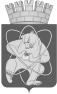 Городской округ«Закрытое административно – территориальное образование  Железногорск Красноярского края»АДМИНИСТРАЦИЯ ЗАТО г. ЖЕЛЕЗНОГОРСКРАСПОРЯЖЕНИЕ    23.12. 2022                                                                                                                                      №  496прг. ЖелезногорскО внесении изменений в  распоряжение Администрации ЗАТО                                г. Железногорск от 17.10.2022 № 369 пр «Об утверждении плана проведения проверок при осуществлении ведомственного контроля за соблюдением трудового законодательства и иных  нормативных правовых актов, содержащих нормы трудового права, на 2023 год»1. Внести следующие изменения в распоряжение Администрации ЗАТО г. Железногорск от 17.10.2022 № 369 пр «Об утверждении плана проведения проверок при осуществлении ведомственного контроля за соблюдением трудового законодательства и иных  нормативных правовых актов, содержащих нормы трудового права, на 2023 год»: 1.1. Строку № 7 Приложения 1 к распоряжению Администрации ЗАТО                  г. Железногорск от 17.10.2022 № 369 пр изложить в новой редакции:«».2.   Распоряжение вступает в силу с момента его подписания.7Муниципальное автономное учреждение культуры «Парк культуры и отдыха им. С.М. Кирова»соблюдение и выполнение подведомственной организацией в процессе осуществления своей деятельности требований трудового законодательства выездная 30.10.202310.11.2022Глава ЗАТО г. Железногорск И.Г. Куксин